ПРОЕКТ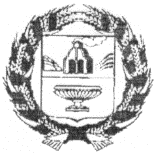 СОВЕТ ДЕПУТАТОВ НОВОМОНОШКИНСКОГО СЕЛЬСОВЕТАЗАРИНСКОГО РАЙОНА АЛТАЙСКОГО КРАЯРЕШЕНИЕ00.03.2019                                                                                                                     №00с. НовомоношкиноЗаслушав и обсудив информацию «Об утверждении Положения о порядке назначения и выплаты пенсии за выслугу лет лицам, замещавшим должности муниципальной службы муниципального образования Новомоношкинский сельсовет Заринского района Совет депутатов Новомоношкинского сельсовета Заринского района Алтайского края Р Е Ш И Л:1. Утвердить Положение о порядке назначения и выплаты пенсии за выслугу лет лицам, замещавшим должности муниципальной службы муниципального образования Новомоношкинский сельсовет Заринского района Алтайского края (прилагается).2. Признать утратившим силу решения Совета депутатов Новомоношкинского сельсовета Заринского района Алтайского края:- от 30.09.2009 №12 «О назначение, выплате и перерасчету ежемесячной доплаты к пенсии лицам, замещавшим муниципальные должности муниципальной службы муниципального образования Новомоношкинский сельсовет Заринского района Алтайского края»;- от 08.04.2016 № 7 «О внесении изменений в решение Совета депутатов Новомоношкинского сельсовета Заринского района Алтайского края от 30.09.2009 №12 «Об утверждении Положения о назначении, выплате и перерасчету ежемесячной доплаты к пенсии лицам, замещавщим должности муниципальной службы муниципального образования Новомоношкинский сельсовет Заринского района Алтайского края»;- от 28.03.2017 №12 «О внесении изменений в решение Совета депутатов Новомоношкинского сельсовета Заринского района Алтайского края от 30.09.2009 № 12 «Об утверждении Положения о назначении, выплате и перерасчету ежемесячной доплаты к пенсии лицам, замещавшим должности муниципальной службы муниципального образования Новомоношкинский сельсовет Заринского района Алтайского края»;- от 18.12.2017 № 41 «О внесении изменений в решение Совета депутатов Новомоношкинского сельсовета Заринского района Алтайского края от 30.09.2009 № 12 «Об утверждении Положения о назначении, выплате и перерасчету ежемесячной доплаты к пенсии лицам, замещавшим должности муниципальной службы муниципального образования Новомоношкинский сельсовет Заринского района Алтайского края»;- от 25.05.2018 № 9 «О протесте прокурора Заринского района на решение Совета депутатов Новомоношкинского сельсовета Заринского района Алтайского края от 30.09.2009 № 12 «Об утверждении Положения о назначении, выплате и перерасчету ежемесячной доплаты к пенсии лицам, замещавщим должности муниципальной службы муниципального образования Новомоношкинский сельсовет Заринского района Алтайского края»;- от 26.07.2018 № 19 «О внесение дополнений в решение Совета депутатов Новомоношкинского Сельсовета Заринского района Алтайского края от 28.03.2017 № 12»;                                                                                                                  - от 07.12.2018 № 32 «О внесении изменений в решение Совета депутатов Новомоношкинского сельсовета Заринского района Алтайского края от 28.03.2017 №12».3. Обнародовать настоящее решение в установленном порядке.4.Контроль за исполнением настоящего решения возложить на постоянную комиссию по социально - правовым вопросам Новомоношкинского сельсовета Заринского района Алтайского края Таловскую Г.Ф.Глава сельсовета                                                                        Л.П. Кожевникова                                      	Утверждено	Решением Совета депутатов                                                                 Новомоношкинского сельсовета Заринского района Алтайского края 	от 00.03.2019 №00Положениео порядке назначения и выплаты пенсии за выслугу лет лицам, замещавшим должности муниципальной службы муниципального образования Новомоношкинский сельсовет Заринского района Алтайского края1.Общие положения1.1 Настоящее Положение разработано в соответствии с законами Российской Федерации от 02.03.2007 № 25 –ФЗ «О муниципальной службе в Российской Федерации», от 07.12.2007 № 134-ЗС «О муниципальной службе в Алтайском крае» и определяет порядок назначения и выплаты доплаты к пенсии, пенсии за выслугу лет лицам, получающим страховую пенсию по старости (инвалидности) в соответствии с пенсионным законодательством Российской Федерации, замещавшим:- должности муниципальной службы муниципального образования Новомоношкинский сельсовет Заринского района Алтайского края.1.2. Пенсия за выслугу лет, устанавливается и выплачивается со дня подачи заявления и представления необходимых документов, но не ранее дня, следующего за днем увольнения с соответствующей должности (прекращения полномочий по должности), и дня возникновения права на получение страховой пенсии по старости (инвалидности). 1.3. Если после увольнения лица с должности муниципальной службы (прекращения полномочий по должности) за ним в соответствии с действующим законодательством сохраняется денежное содержание (компенсационные выплаты), доплата к пенсии, пенсия за выслугу лет назначается после окончания срока указанных выплат.1.4. Лицам, имеющим одновременно право на пенсию за выслугу лет и иные выплаты, устанавливаемые в соответствии с законодательством субъекта Российской Федерации пенсию за выслугу лет, ежемесячное пожизненное содержание, ежемесячную доплату к пенсии (ежемесячному пожизненному содержанию) или дополнительное (пожизненное) ежемесячное материальное обеспечение, назначаемые и финансируемые за счет средств федерального бюджета в соответствии с федеральными законами, нормативными правовыми актами   Российской  Федерации, назначается одна из указанных выплат  по их выбору. 1.5. За лицами, проходившими муниципальную службу, приобретшими право на пенсию за выслугу лет, устанавливаемую в соответствии с актами органа местного самоуправления в связи с прохождением указанной службы, и уволенными со службы до 1 января 2017 года, лицами, продолжающими замещать на 1 января 2017 года должности муниципальной службы и имеющими на 1 января 2017 года стаж  муниципальной службы для назначения пенсии за выслугу лет не менее 20 лет, лицами, продолжающими замещать на 1 января 2017 года должности муниципальной службы, имеющими на этот день не менее 15 лет указанного стажа и приобретшими до 1 января 2017 года право на страховую пенсию по старости (инвалидности) в соответствии с Федеральным законом от 28 декабря 2013 года N 400-ФЗ "О страховых пенсиях", сохраняется право на пенсию за выслугу лет в соответствии с законами и иными нормативными правовыми актами органа местного самоуправления без учета изменений, внесенных Федеральным законом в пункт 4 статьи 7 Федерального закона от 15 декабря 2001 года N 166-ФЗ "О государственном пенсионном обеспечении в Российской Федерации".1.6. Пенсия за выслугу лет не выплачивается в период замещения лицом государственных должностей или муниципальных должностей, а также в период нахождения лица на государственной или муниципальной службе на постоянной основе. 1.7. Размер назначенной пенсии за выслугу лет лицам, замещавшим  должности муниципальной службы, финансируется в пределах сумм, утвержденных  решением Совета депутатов Новомоношкинского сельсовета Заринского района Алтайского края о бюджете на соответствующий год.                                                                                                                                                                                                                                            Начисление производит отдела централизованного исполнения бюджетов сельских поселений Заринского района комитета Администрации Заринского района по финансам, налоговой и кредитной политике. 1.8.  Если на день обращения лица за назначением пенсии за выслугу лет замещавшаяся им должность исключена из нормативного правового акта Новомоношкинского сельсовета Заринского района Алтайского края, в соответствии с которым она устанавливалась, то доплата к пенсии, пенсия за выслугу лет, устанавливается в соответствии с настоящим Положением по аналогичной существующей должности. 2. Назначение пенсии за выслугу лет лицам, замещавшим должности муниципальной службы2.1. Лицам, имеющим стаж муниципальной службы не менее стажа, продолжительность которого для назначения пенсии за выслугу лет в соответствующем году определяется согласно приложению №1 к настоящему Положению, пенсия за выслугу лет назначается к страховой пенсии по старости (инвалидности) при увольнении с муниципальной службы после 01.01.2017 	года 	по 	следующим 	основаниям:а) расторжение служебного контракта по основаниям, предусмотренным пунктами 1, 7 - 9 части 1 статьи 33, пунктами 1, 8.1 - 8.3 части 1 статьи 37, пунктами 2 - 4 части 1, пунктом 2 части 2 статьи 39 Федерального закона от 27.07.2004 N 79-ФЗ "О государственной гражданской службе Российской Федерации";б) достижение муниципальным служащим предельного возраста пребывания на муниципальной 	службе;в) истечение 	срока 	действия 	срочного 	служебного контракта;г) расторжение служебного контракта по инициативе муниципального служащего.2.2. В стаж муниципальной службы для назначения пенсии за выслугу лет включаются периоды службы (работы) в должностях, установленных перечнем должностей, периоды службы (работы) в которых включаются в стаж государственной гражданской службы для назначения пенсии за выслугу лет федеральных государственных гражданских служащих, утвержденным Указом Президента Российской Федерации от 20.09.2010 N 1141 "О перечне должностей, периоды службы (работы) в которых включаются в стаж государственной гражданской службы для назначения пенсии за выслугу лет федеральных государственных гражданских служащих".2.3. В стаж муниципальной службы для назначения пенсии за выслугу лет не включаются периоды работы на следующих должностях:- должностях, осуществляющих (осуществлявших) техническое обеспечение органов 	муниципальной 	власти 	и 	управления,- должностях работников, оплата труда которых производится(производилась) по Единой тарифной 	сетке. 2.4. Размер среднемесячного денежного содержания, исходя из которого исчисляется размер пенсии за выслугу лет, составляет 0,5 должностного оклада по замещавшейся лицом, которому назначается пенсия за выслугу лет, должности муниципальной службы (с учётом районного коэффициента, установленного законодательством Российской Федерации). Пенсия за выслугу лет составляет 20 процентов от размера среднемесячного денежного содержания, из которого исчисляется пенсия за выслугу лет. Размер пенсии за выслугу лет увеличивается на 1 процент от среднемесячного содержания, из которого исчисляется пенсия за выслугу лет, за каждый полный год сверх стажа, определённого согласно Федеральному закону от 15.12.2001 №166 «О государственном пенсионном обеспечении в Российской Федерации», лицам, которым пенсия за выслугу лет назначена до 01.01.2017 года, за каждый полный год муниципального стажа свыше 15 лет. При этом общая сумма пенсии не может превышать 25 процентов денежного содержания, исходя из которого исчисляется размер пенсии за выслугу лет.Перерасчёт пенсии за выслугу лет лицам, которым она назначена до вступления в силу настоящего Положения, производится комиссией по назначению пенсии муниципальным служащим Администрации сельсовета без подачи заявления о перерасчёте лицом, получающим пенсию за выслугу лет.В случае повышения размеров должностных окладов производится индексация пенсии за выслугу лет. Индексация производится отделом централизованного исполнения бюджета сельских поселений Заринского района комитета Администрации Заринского района по финансам, налоговой и кредитной политике.  3.  Порядок оформления и представления документов для назначения пенсии за выслугу лет.3.1. Лица, замещавшие муниципальные должности на постоянной основе, муниципальные служащие, имеющие право на пенсию за выслугу лет, подают в Администрацию муниципального образования Новомоношкинский сельсовет Заринского района Алтайского края, в котором они замещали должности муниципальной службы перед увольнением, письменное заявление установленного образца (приложение 2).3.2. К заявлению о назначении доплаты к пенсии, пенсии за выслугу лет прилагаются:а) 	копия 	паспорта;б) справка территориального органа Пенсионного фонда Российской Федерации о назначении страховой пенсии по старости (инвалидности) на месяц обращения;в) копия документа, подтверждающего срок полномочий по замещению муниципальной должности, стаж муниципальной службы, исполнение соответствующих должностных полномочий (трудовая книжка, трудовые договоры, военные билеты, справки военных комиссариатов и иные документы соответствующих органов государственной власти, иных государственных органов, органов местного самоуправления, организаций, архивных учреждений, правовые акты либо выписки из них о назначении на должность и (или) освобождении от должности), заверенные нотариально или органом, выдавшим документ.При направлении заявления по почте прилагаемые к нему копии документов, указанных в подпунктах "а" - "в" настоящего пункта, представляются в виде нотариально 	заверенных 	копий.3.3. При приеме заявления о назначении доплаты к пенсии, пенсии за выслугу лет и при наличии всех необходимых документов для ее установления секретарь Администрации сельсовета проверяет: - правильность оформления заявления и соответствие изложенных в нем сведений 	приложенным 	документам;- сличает оригиналы документов с их копиями, заверяет копии документов;- регистрирует заявление и выдает расписку-уведомление, в которой указывается дата приема заявления и приложенных документов. (Приложение №3). Заявление о назначении доплаты к пенсии, пенсии за выслугу лет с приложением указанных в пункте 11 настоящего Положения документов регистрируется секретарём Администрации Новомоношкинского сельсовета Заринского района Алтайского края в день его подачи.При направлении заявления о назначении пенсии за выслугу лет по почте днем его подачи считается дата отправления на почтовом штемпеле.3.4. Секретарь Администрации Новомоношкинского сельсовета Заринского района Алтайского края при получении заявления о назначении пенсии за выслугу лет запрашивает, а при наличии - приобщает к заявлению следующие документы:- копию распоряжения (приказа) об освобождении лица от должности.- оформляет справку о должностях, периоды службы (работы) в которых включаются в стаж для назначения пенсии за выслугу лет (приложение № 4). 3.5. Полный пакет документов  в течение 5 дней проверяет секретарь Администрации Новомоношкинского сельсовета Заринского района Алтайского края и выносит заключение о правильности включения в стаж муниципальной службы  соответствующих периодов работы, а также наличие иных правовых оснований для установления доплаты к пенсии,  пенсии за выслугу лет,  в случае отсутствия нарушений готовит проект распоряжения (Приложение № 5) об установлении пенсии за выслугу лет и направляет в Комиссию по рассмотрению вопросов дополнительного пенсионного обеспечения (Приложение № 6). 3.6. 	Комиссия 	на 	очередном 	заседании:- рассматривает представленные документы по назначению пенсии за выслугу лет,  - рассматривает правильность включения в стаж муниципальной службы соответствующих периодов службы (работы), другие приложенные документы 	заявителя;- выносит решение о назначении доплаты к пенсии, пенсии за выслугу лет либо отказе в назначении соответствующей выплаты, о чем записывается протокольно.   3.7. В течение 10 рабочих дней со дня проведения заседания комиссии секретарь комиссии направляет проект распоряжения о назначении пенсии за выслугу лет и её Главе Администрации сельсовета для подписания с приложением заявления заявителя, пакета документов.В случае отказа в назначении пенсии за выслугу лет о принятом решении секретарь комиссии сообщает секретарю Администрации сельсовета, принявшему заявление, а также заявителю в письменной форме в течение 10 рабочих дней со дня принятия решения.  3.8. Решение о назначении пенсии за выслугу лет принимается Главой Администрации сельсовета, по предложению комиссии в срок не позднее 1 месяца со дня поступления проекта распоряжения о назначении доплаты к пенсии, пенсии за выслугу лет.3.9. После подписания распоряжения о назначении доплаты к пенсии, пенсии за выслугу лет секретарь Администрации по кадрам передает данное распоряжение в отдел централизованного исполнения бюджетов сельских поселений комитета по финансам, налоговой и кредитной политике Администрации Заринского района для начисления пенсии, и	направляет заявителю уведомление о размере назначенной доплаты к пенсии, пенсии за выслугу лет;3.10. Отдел на основании поступившего распоряжения о назначенной сумме доплаты к пенсии готовит выплатные документы, на основании которых будут производиться выплаты пенсии за выслугу лет и направляет их в кредитные организации или органы федеральной почтовой связи, а также брошюрует в дело документы, связанные с назначением данной пенсии и осуществляет их хранение. 3.11. Ежемесячная доплата к пенсии, выехавшим за пределы Алтайского края, выплачивается через органы федеральной почтовой 	связи.Расходы по доставке и пересылке доплаты к пенсии, пенсии за выслугу лет осуществляются за счет средств местного бюджета.4. Порядок приостановления, возобновления и прекращения выплаты доплаты к пенсии, пенсии за выслугу лет.4.1. Выплата пенсии за выслугу лет приостанавливается:а) в период замещения лицом государственных должностей, муниципальных должностей на постоянной основе, должностей государственной или муниципальной 	службы;б) в случае утраты лицом права на получение страховой пенсии по инвалидности (если лицу не назначена страховая пенсия по старости);4.2. Лица, получающие, пенсию за выслугу лет, обязаны в течение 5 рабочих дней подать в Администрацию Новомоношкинского сельсовета Заринского района Алтайского края заявление о приостановлении выплаты пенсии за выслугу лет с приложением документов либо их нотариально заверенных копий, подтверждающих наличие обстоятельств, влекущих приостановление выплаты пенсии.4.3. Выплата пенсии за выслугу лет приостанавливается распоряжением Главы Администрации сельсовета с первого числа месяца, следующего за месяцем, в котором возникли соответствующие обстоятельства.4.4. При изменении обстоятельств, влекущих приостановление выплаты пенсии за выслугу лет, установленных настоящим Положением, выплата возобновляется на прежних условиях на основании заявления лица о возобновлении выплаты пенсии за выслугу лет, направленного в Администрацию Новомоношкинского сельсовета Заринского района Алтайского края, с приложением документов либо их нотариально заверенных копий, подтверждающих утрату оснований для приостановления выплаты пенсии за выслугу лет. 4.5. Возобновление выплаты пенсии за выслугу лет осуществляется со дня подачи лицом соответствующего заявления с приложением необходимых документов. 4.6. Выплата, 	пенсии 	за 	выслугу 	лет 	прекращается:а) 	в 	случае 	смерти 	лица;б) в случае признания лица в установленном порядке умершим или безвестно отсутствующим;в) в случае назначения лицу пенсии за выслугу лет, иных выплат, устанавливаемых в соответствии с законодательством субъектов Российской Федерации в связи с замещением государственных должностей субъектов Российской Федерации либо в связи с прохождением государственной гражданской службы субъектов Российской Федерации, а также пенсии за выслугу лет, ежемесячного пожизненного содержания, ежемесячной доплаты к пенсии (ежемесячному пожизненному содержанию) или дополнительного (пожизненного) ежемесячного материального обеспечения, назначаемых и финансируемых за счет средств федерального бюджета в соответствии с федеральными законами, нормативными правовыми 	актами 	Российской Федерации.4.7. В связи с назначением выплаты, указанной в подпункте "в" пункта 4.6. настоящего Положения, лицо обязано в течение 5 рабочих дней направить заявление в Администрацию Новомоношкинского сельсовета Заринского района Алтайского края о прекращении выплаты пенсии за выслугу лет, установленной в соответствии с настоящим Положением. 4.8. Выплата доплаты к пенсии, пенсии за выслугу лет, прекращается с месяца, следующего за месяцем, в котором наступили обстоятельства, указанные в пункте 4.1; 4.6 подпункт «в» настоящего Положения, на основании решения комиссии по рассмотрению вопросов пенсионного обеспечения.  4.9. В случае проживания лица за пределами Алтайского края все заявления и документы направляются (предоставляются) лицом в Администрацию Новомоношкинского сельсовета Заринского района Алтайского края.4.10. Суммы доплаты к пенсии, пенсии за выслугу лет излишне выплаченные лицу вследствие неисполнения им обязанностей, установленных пунктом 4.1. и 4.6. подпункт «в» настоящего Положения, возмещаются им в добровольном порядке в срок, установленный уполномоченным органом, а в случае его несогласия взыскиваются Администрацией сельсовета в судебном порядке.5. Порядок финансирования и формирования отчетности по расходам на выплату доплаты к пенсии, пенсии за выслугу лет.5.1. Финансовое обеспечение выплаты доплаты к пенсии, пенсии за выслугу лет осуществляется за счет средств местного бюджета и является целевым.Средства на указанные выплаты предусматриваются местным бюджетом на соответствующий год и на плановый период.5.2. Выплата осуществляется организациями федеральной почтовой связи либо путем зачисления сумм на счета граждан в учреждениях банка по выбору гражданина.5.3. Финансирование расходов на оплату услуг по доставке пенсии за выслугу лет, а также по зачислению указанных выплат на счета граждан производится за счет средств местного бюджета. 5.4. Отчетность по выплате пенсии за выслугу лет входит в состав отчетности по исполнению местного бюджета и представляется в установленные сроки. 5.5. Начисленные и не востребованные своевременно гражданином суммы пенсии за выслугу лет выплачиваются за прошлое время перед днем обращения, но не более чем за три года.5.6. Суммы доплаты к пенсии, пенсии за выслугу лет не полученные своевременно по вине Администрации Новомоношкинского сельсовета Заринского района Алтайского края, выплачиваются за прошлое время не более чем за три года.Приложение № 1Стаж муниципальной службы для назначения пенсии за выслугу летПриложение № 2Главе Администрации сельсоветаОт ____________________________________(Ф.И.О. заявителя)___________________________________________________________________(должность на день увольнения)________________________________________________________________(наименование муниципального органа, из которого уволился)________________________________(год и дата рождения, домашний адрес и телефон)_________________________________________________________________________________________________________Паспорт ______________________________________________________________________________________________________(серия, номер, кем и когда выдан)ЗАЯВЛЕНИЕ   В соответствии с решением Новомоношкинского Совета депутатов Новомоношкинского сельсовета Заринского района Алтайского края от ___________ № ____ «О порядке назначения и выплаты пенсии за выслугу лет лицам, замещавшим должности муниципальной службы муниципального образования Новомоношкинский сельсовет Заринского района Алтайского края» прошу установить мне, замещавшему должность        _______________________________________________________________________________________________________________________пенсию за выслугу лет к страховой пенсии по старости (инвалидности).         С условиями назначения пенсии за выслугу лет ознакомлен(а). В случае наступления обстоятельств, при которых выплата пенсии за выслугу лет приостанавливается либо прекращается, обязуюсь в течение 5 рабочих дней направить в Администрацию Новомоношкинского сельсовета Заринского района Алтайского края по последнему месту жительства в Алтайском крае соответствующее заявление с приложением подтверждающих документов.К заявлению приложены документы (при направлении заявления по почтеприлагаемые к нему документы представляются в виде нотариально заверенныхкопий):а) 	копия 	паспорта 	- 	на 	_________ 	л.;б) справка территориального органа Пенсионного фонда РоссийскойФедерации о назначении страховой пенсии по старости (инвалидности) на 	месяц обращения 	- 	на 	_________ 	л.;в) копия документа, подтверждающего стаж гражданской службы, исполнениесоответствующих 	должностных 	полномочий, _______________________________________________________ на _________ л.       (трудовая 	книжка, 	военный 	билет 	и 	другое)Иные документы (по желанию заявителя): ______________________________________________________________________________________________________________________________________________________________________________________________________________________________________.  На обработку предоставленных персональных данных с целью назначения и выплаты доплаты к пенсии, пенсии за выслугу лет в порядке, установленном законодательством Алтайского 	края, 	согласен(на) _________.Настоящее согласие действует в течение пяти лет после прекращенияуказанной 	выплаты."___" ___________ 20___ г.	                                  _______________________                                                                                  (подпись 	заявителя)Приложение № 3                                   РАСПИСКА-УВЕДОМЛЕНИЕЗаявление и документы для назначения пенсии за выслугу лет приняты от__________________________________________________________________(Ф.И.О.)на ______ листах   "___" ___________ 20___ г.Регистрационный номер _________________. Секретарь Администрации____________________________________________________(подпись ФИО)Приложение  № 4Справкао должностях, периоды службы (работы) в которых включаются в стаж муниципальной службы,для назначения пенсии за выслугу лет ____________________________________________________(фамилия, имя, отчество)замещавшегодолжность ______________________________________________                                                                                                                                                                           (наименование должности)№ п/п	№ записи в трудовой книжке	            Дата	Занимаемая должность	Наименование организации	Продолжительность муниципальной службы, исполнения полномочий	Стаж муниципальной службы, принимаемый для исчисления размера пенсии за выслугу лет, доплаты пенсииВ календарном исчислении	В льготном исчислении	Год 	Месяц 	Число 												лет	месяцев	дней	лет	месяцев	дней															Руководитель ___________________________________                                      (подпись, инициалы, фамилия) ДатаМесто для печати Приложение № 5АДМИНИСТРАЦИЯ НОВОМОНОШКИНСКОГО СЕЛЬСОВЕТА ЗАРИНСКОГО РАЙОНА АЛТАЙСКОГО КРАЯР А С П О Р Я Ж Е Н И Е_____________                                                                                      № _______ с. НовомоношкиноО назначении пенсии за выслугулет _____________с __________ г.                 (Ф.И.О.)                                    В соответствии с Положением «О порядке назначения и выплаты доплаты к пенсии лицам, замещавшим должности муниципальной службы муниципального образования Новомоношкинский сельсовет Заринского района», утвержденным решением Совета депутатов Новомоношкинский сельсовет Заринского района от_______ № ____ назначить с _________ года ______________________________ – замещавшей(ему)                                                     (Дата)                                              (Ф.И.О.) должность_____________________________________________________ ______________________________________________________________(Место работы) Администрации Новомоношкинского сельсовета Заринского района Алтайского края, исходя из стажа муниципальной службы _____________, пенсию за выслугу лет в сумме ________ рублей в месяц.Глава Администрации сельсовета ______________                       ___________                                                        (Подпись)                                 (Ф.И.О.)Приложение № 6ПОЛОЖЕНИЕ О КОМИССИИ ПО РАССМОТРЕНИЮ ВОПРОСОВ ДОПОЛНИТЕЛЬНОГО ПЕНСИОННОГО ОБЕСПЕЧЕНИЯI. Общие положения1. Комиссия по рассмотрению вопросов дополнительного пенсионного обеспечения (далее - "Комиссия") является постоянно действующим совещательным органом Администрации Новомоношкинского сельсовета Заринского района Алтайского края, обеспечивающим рассмотрение вопросов, возникающих при назначении и выплате пенсии за выслугу лет лицам, замещавшим должности муниципальной службы муниципального образования Новомоношкинский сельсовет Заринского района Алтайского края.2. Комиссия в своей деятельности руководствуется Конституцией Российской Федерации, федеральными законами, указами и распоряжениями Президента Российской Федерации, постановлениями и распоряжениями Правительства Российской Федерации, законами Алтайского края, указами и распоряжениями Губернатора Алтайского края, постановлениями и распоряжениями Администрации края, Уставом муниципального образования Новомоношкинский сельсовет Заринского района Алтайского края,  решениями Новомоношкинского сельсовета, настоящим Положением.Деятельность Комиссии основана на принципах гласности, равноправия ее членов, законности и коллегиальности 	решения 	вопросов.3. При осуществлении своих функций Комиссия взаимодействует с, органами местного самоуправления.II. Состав Комиссии4. Комиссия состоит из председателя Комиссии, секретаря Комиссии и членов Комиссии.5. Состав    Комиссии       утверждается       распоряжением   Главы Администрации Новомоношкинского сельсовета Заринского района Алтайского края.6. Члены Комиссии участвуют в ее работе на общественных началах.III. Основные задачи и права Комиссии7. 	Основными 	задачами 	Комиссии 	являются:1) принятие решений о назначении пенсии за выслугу лет и её размере, об отказе в их назначении в порядке, установленном Положением о порядке назначения и выплаты пенсии лицам, замещавшим должности муниципальной службы муниципального образования Новомоношкинский сельсовет Заринского района;2) рассмотрение жалоб граждан на действия должностных лиц муниципального образования Новомоношкинский сельсовет, связанных с назначением, возобновлением доплаты к пенсии, пенсии за выслугу лет.IV. Организация работы Комиссии8. Председатель Комиссии:1) определяет место и время проведения заседаний Комиссии, а также повестку дня;2) председательствует на заседаниях Комиссии;3) дает поручения членам Комиссии;4) представляет Комиссию в органах местного самоуправления;5) подписывает решения и другие документы Комиссии.9. Секретарь Комиссии:1) контролирует исполнение решений Комиссии;2) составляет повестку дня заседаний, организует подготовку материалов к заседаниям Комиссии, а также проектов решений;3) информирует членов Комиссии о месте, времени проведения и повестке дня очередного заседания Комиссии, обеспечивает их необходимыми справочно-информационными материалами;4) оформляет протоколы заседаний Комиссии и направляет проект распоряжения о назначении пенсии за выслугу лет Главе Администрации Новомоношкинского сельсовета Заринского района для подписания;5) сообщает секретарю Администрации Новомоношкинского сельсовета Заринского района Алтайского края, а также заявителю в письменной форме в течение 10 рабочих дней со дня принятия решения в случае отказа в назначении доплаты к пенсии, пенсии за выслугу лет о принятом решении;10. Члены Комиссии вносят предложения о повестке дня заседаний Комиссии и порядке обсуждения вопросов, участвуют в подготовке материалов к заседаниям Комиссии, а также проектов ее решений.V. Порядок работы Комиссии11. Заседания Комиссии проводятся по мере необходимости.Заседание Комиссии правомочно, если на нем присутствует не менее половины ее членов.Решения Комиссии принимаются простым большинством голосов участвующих в заседании членов Комиссии, при равенстве голосов решающим является голос председательствующего на заседании Комиссии.12. Заседания Комиссии оформляются протоколами, которые подписывают председатель Комиссии и секретарь Комиссии.Об утверждении Положения о порядке назначения и выплаты пенсии лицам, замещавшим должности муниципальной службы муниципального образования Новомоношкинский сельсоветЗаринского района Алтайского краяГод назначения пенсии за выслугу летСтаж для назначения пенсии за выслугу лет в соответствующем году201715 лет 6 месяцев201816 лет201916 лет 6 месяцев202017 лет202117 лет 6 месяцев202218 лет202318 лет 6 месяцев202419 лет202519 лет 6 месяцев2026 и последующие годы20 лет